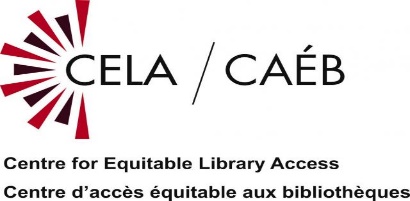 Modèle de courriel pour les organismes communautairesBonjour,Tout au long de l’été, la [nom de la bibliothèque] propose aux enfants de faire rimer lecture et plaisir grâce au Club de lecture d’été TD. J’aimerais vous parler des efforts que nous déployons pour rendre le Club accessible à tous nos jeunes abonnés, et particulièrement à ceux qui, en raison d’une déficience perceptuelle, ont besoin de livres en formats substituts. Nous voulons que tous les enfants qui nous visitent puissent participer au Club de lecture d’été TD, peu importe leur manière de lire. Lors de l’inscription au Club, nous offrons un carnet accessible aux enfants qui ne peuvent pas lire d’imprimés traditionnels en raison d’un trouble d’apprentissage, d’une déficience visuelle ou d’une incapacité physique. Ce carnet est écrit en gros caractères et agrémenté d’illustrations plus grandes. Il contient des idées d’activités accessibles et de l’espace pour que les enfants puissent noter leurs lectures.   De plus, sous l’onglet Accessibilité du site Web du Club (www.clubdelecturetd.ca), les enfants trouveront des carnets accessibles dans différents formats substituts :  format PDF pour les personnes ayant une perte de vision et utilisant des lecteurs sonores d’écrans format PDF et police OpenDyslexic pour les personnes ayant un trouble d’apprentissage version sonore fichier braille
Pour obtenir gratuitement ce matériel, il suffit d’avoir sa carte de bibliothèque.  Nous organiserons aussi des activités amusantes en succursale pour encourager les enfants à lire. Pour en savoir plus, consultez le site de notre bibliothèque au [adresse Web de la bibliothèque]. 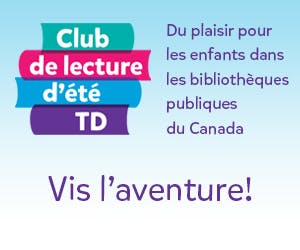 Enfin, vous pouvez nous aider à faire connaître le Club de lecture d’été TD en distribuant les cartes postales ci-jointes aux personnes et aux familles avec qui vous travaillez. Pour plus d’information ou pour organiser une présentation pour vos employés, n’hésitez pas à communiquer avec [personne-ressource de la bibliothèque].Merci,[Signature et coordonnées de la bibliothèque] 